Dear Parents of 4th Graders,The 4th grade musical is coming up very soon!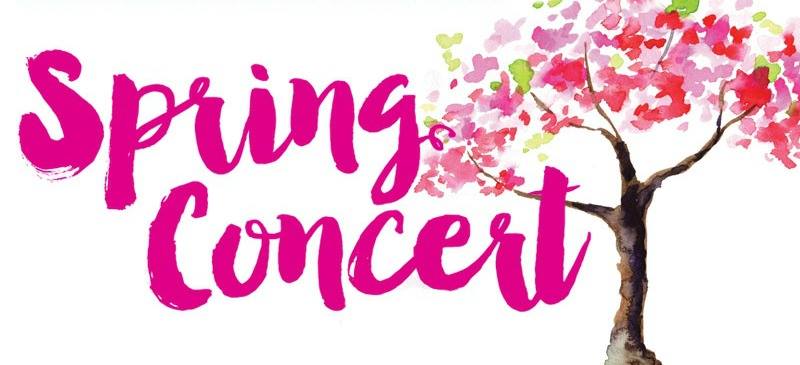 Date: Thursday, March 7Time: 7:00 p.m.Arrival: The doors to the school will be opened at 6:30. Parents will walk their students to the cafeteria, where they will sit at their assigned lunch table with their class. Parents can then go to the gym to find a seat. Students will meet their teachers at 6:45 and go to their classrooms for attendance, before walking down to the gym. The show will start promptly at 7:00. Attendance: We truly believe that every voice is important no matter how big or small, and strongly encourage that students and their families attend to join in this musical celebration.The musical unit lasts 6-8 weeks, and the performances are a celebration of working together in music making. Please mark your calendars and keep this date open. We can’t wait to see you!What to Wear: This is a special one-night-only show, we want everyone to look their best! Each student can dress in their nice clothes. This could include dresses or blouses/skirts for girls, pants and shirts for the boys. Keep hair out of faces, so we can see those twinkling eyes and bright smiles!! Questions: If you have any questions, please call school: 815-344-7130or contact us via e-mail: vcummings@d15.org  or dcavazos@d15.org See you on March 7.Sincerely,Mrs. Cummings – music teacher for: Mrs. Anderson, Mrs. DeBlok, and Mrs. McElroyMrs. Cavazos – music teacher for: Mrs. Erber and Mrs. Fralick